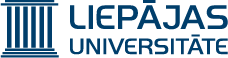 Aizpilda projektu konkursa dokumentu pieņēmējsProjekta [Projekta nosaukums] aprakstsProjekta [Projekta nosaukums] tāmeLIEPĀJAS UNIVERSITĀTES STUDENTU PĒTNIECĪBAS PROJEKTU KONKURSA PIETEIKUMA VEIDLAPAApstiprināts Zinātnes padomes sēdē 2015. gada 13. aprīlī (protokols Nr. 8)Saskaņā ar Liepājas Universitātes Studentu pētniecības projektu konkursa nolikumu (apstiprināts  LiepU Senāta sēdē 15.12.2014., protokols Nr. 4)LIEPĀJAS UNIVERSITĀTES STUDENTU PĒTNIECĪBAS PROJEKTU KONKURSA PIETEIKUMA VEIDLAPAApstiprināts Zinātnes padomes sēdē 2015. gada 13. aprīlī (protokols Nr. 8)Saskaņā ar Liepājas Universitātes Studentu pētniecības projektu konkursa nolikumu (apstiprināts  LiepU Senāta sēdē 15.12.2014., protokols Nr. 4)LIEPĀJAS UNIVERSITĀTES STUDENTU PĒTNIECĪBAS PROJEKTU KONKURSA PIETEIKUMA VEIDLAPAApstiprināts Zinātnes padomes sēdē 2015. gada 13. aprīlī (protokols Nr. 8)Saskaņā ar Liepājas Universitātes Studentu pētniecības projektu konkursa nolikumu (apstiprināts  LiepU Senāta sēdē 15.12.2014., protokols Nr. 4)LIEPĀJAS UNIVERSITĀTES STUDENTU PĒTNIECĪBAS PROJEKTU KONKURSA PIETEIKUMA VEIDLAPAApstiprināts Zinātnes padomes sēdē 2015. gada 13. aprīlī (protokols Nr. 8)Saskaņā ar Liepājas Universitātes Studentu pētniecības projektu konkursa nolikumu (apstiprināts  LiepU Senāta sēdē 15.12.2014., protokols Nr. 4)LIEPĀJAS UNIVERSITĀTES STUDENTU PĒTNIECĪBAS PROJEKTU KONKURSA PIETEIKUMA VEIDLAPAApstiprināts Zinātnes padomes sēdē 2015. gada 13. aprīlī (protokols Nr. 8)Saskaņā ar Liepājas Universitātes Studentu pētniecības projektu konkursa nolikumu (apstiprināts  LiepU Senāta sēdē 15.12.2014., protokols Nr. 4)LIEPĀJAS UNIVERSITĀTES STUDENTU PĒTNIECĪBAS PROJEKTU KONKURSA PIETEIKUMA VEIDLAPAApstiprināts Zinātnes padomes sēdē 2015. gada 13. aprīlī (protokols Nr. 8)Saskaņā ar Liepājas Universitātes Studentu pētniecības projektu konkursa nolikumu (apstiprināts  LiepU Senāta sēdē 15.12.2014., protokols Nr. 4)LIEPĀJAS UNIVERSITĀTES STUDENTU PĒTNIECĪBAS PROJEKTU KONKURSA PIETEIKUMA VEIDLAPAApstiprināts Zinātnes padomes sēdē 2015. gada 13. aprīlī (protokols Nr. 8)Saskaņā ar Liepājas Universitātes Studentu pētniecības projektu konkursa nolikumu (apstiprināts  LiepU Senāta sēdē 15.12.2014., protokols Nr. 4)LIEPĀJAS UNIVERSITĀTES STUDENTU PĒTNIECĪBAS PROJEKTU KONKURSA PIETEIKUMA VEIDLAPAApstiprināts Zinātnes padomes sēdē 2015. gada 13. aprīlī (protokols Nr. 8)Saskaņā ar Liepājas Universitātes Studentu pētniecības projektu konkursa nolikumu (apstiprināts  LiepU Senāta sēdē 15.12.2014., protokols Nr. 4)LIEPĀJAS UNIVERSITĀTES STUDENTU PĒTNIECĪBAS PROJEKTU KONKURSA PIETEIKUMA VEIDLAPAApstiprināts Zinātnes padomes sēdē 2015. gada 13. aprīlī (protokols Nr. 8)Saskaņā ar Liepājas Universitātes Studentu pētniecības projektu konkursa nolikumu (apstiprināts  LiepU Senāta sēdē 15.12.2014., protokols Nr. 4)1. sadaļa - Projekta pamatdati1. sadaļa - Projekta pamatdati1. sadaļa - Projekta pamatdati1. sadaļa - Projekta pamatdati1. sadaļa - Projekta pamatdati1. sadaļa - Projekta pamatdati1. sadaļa - Projekta pamatdati1. sadaļa - Projekta pamatdati1. sadaļa - Projekta pamatdatiProjekta nosaukumsProjekta nosaukums1.1. Informācija par projekta iesniedzēju1.1. Informācija par projekta iesniedzēju1.1. Informācija par projekta iesniedzēju1.1. Informācija par projekta iesniedzēju1.1. Informācija par projekta iesniedzēju1.1. Informācija par projekta iesniedzēju1.1. Informācija par projekta iesniedzēju1.1. Informācija par projekta iesniedzēju1.1. Informācija par projekta iesniedzējuVārds, uzvārdsVārds, uzvārdsStudiju programma, kurssStudiju programma, kurssStudenta apliecības Nr.Studenta apliecības Nr.E-pasta adreseE-pasta adreseTālruņa numursTālruņa numursApliecinu, ka iesniegtie dokumenti izstrādāti saskaņā ar Liepājas Universitātes Studentu pētniecības projektu konkursa Nolikumu. Projekta aprakstā un tāmē sniegtā informācija ir patiesa.Apliecinu, ka iesniegtie dokumenti izstrādāti saskaņā ar Liepājas Universitātes Studentu pētniecības projektu konkursa Nolikumu. Projekta aprakstā un tāmē sniegtā informācija ir patiesa.Apliecinu, ka iesniegtie dokumenti izstrādāti saskaņā ar Liepājas Universitātes Studentu pētniecības projektu konkursa Nolikumu. Projekta aprakstā un tāmē sniegtā informācija ir patiesa.Apliecinu, ka iesniegtie dokumenti izstrādāti saskaņā ar Liepājas Universitātes Studentu pētniecības projektu konkursa Nolikumu. Projekta aprakstā un tāmē sniegtā informācija ir patiesa.Apliecinu, ka iesniegtie dokumenti izstrādāti saskaņā ar Liepājas Universitātes Studentu pētniecības projektu konkursa Nolikumu. Projekta aprakstā un tāmē sniegtā informācija ir patiesa.Apliecinu, ka iesniegtie dokumenti izstrādāti saskaņā ar Liepājas Universitātes Studentu pētniecības projektu konkursa Nolikumu. Projekta aprakstā un tāmē sniegtā informācija ir patiesa.Apliecinu, ka iesniegtie dokumenti izstrādāti saskaņā ar Liepājas Universitātes Studentu pētniecības projektu konkursa Nolikumu. Projekta aprakstā un tāmē sniegtā informācija ir patiesa.Apliecinu, ka iesniegtie dokumenti izstrādāti saskaņā ar Liepājas Universitātes Studentu pētniecības projektu konkursa Nolikumu. Projekta aprakstā un tāmē sniegtā informācija ir patiesa.Apliecinu, ka iesniegtie dokumenti izstrādāti saskaņā ar Liepājas Universitātes Studentu pētniecības projektu konkursa Nolikumu. Projekta aprakstā un tāmē sniegtā informācija ir patiesa.___________________Paraksts___________________Paraksts___________________Paraksts___________________Paraksts___________________Paraksts___________________/datums / mēnesis / gads/___________________/datums / mēnesis / gads/___________________/datums / mēnesis / gads/___________________/datums / mēnesis / gads/1.2. Informācija par projekta vadītāju1.2. Informācija par projekta vadītāju1.2. Informācija par projekta vadītāju1.2. Informācija par projekta vadītāju1.2. Informācija par projekta vadītāju1.2. Informācija par projekta vadītāju1.2. Informācija par projekta vadītāju1.2. Informācija par projekta vadītāju1.2. Informācija par projekta vadītājuProjekta vadītāja vārds, uzvārdsProjekta vadītāja vārds, uzvārdsProjekta vadītāja vārds, uzvārdsProjekta vadītāja vārds, uzvārdsProjekta vadītāja vārds, uzvārdsStudiju programma, kurssStudiju programma, kurssStudiju programma, kurssStudiju programma, kurssStudiju programma, kurssStudenta apliecības Nr.Studenta apliecības Nr.Studenta apliecības Nr.Studenta apliecības Nr.Studenta apliecības Nr.E-pasta adreseE-pasta adreseE-pasta adreseE-pasta adreseE-pasta adreseTālruņa numursTālruņa numursTālruņa numursTālruņa numursTālruņa numursApliecinu, ka konkursa noteikumiem piekrītu, projekta aprakstā sniegtā informācija atbilst patiesībai, šī projekta atbalstīšanas gadījumā neiebilstu būt tā koordinators.Apliecinu, ka konkursa noteikumiem piekrītu, projekta aprakstā sniegtā informācija atbilst patiesībai, šī projekta atbalstīšanas gadījumā neiebilstu būt tā koordinators.Apliecinu, ka konkursa noteikumiem piekrītu, projekta aprakstā sniegtā informācija atbilst patiesībai, šī projekta atbalstīšanas gadījumā neiebilstu būt tā koordinators.Apliecinu, ka konkursa noteikumiem piekrītu, projekta aprakstā sniegtā informācija atbilst patiesībai, šī projekta atbalstīšanas gadījumā neiebilstu būt tā koordinators.Apliecinu, ka konkursa noteikumiem piekrītu, projekta aprakstā sniegtā informācija atbilst patiesībai, šī projekta atbalstīšanas gadījumā neiebilstu būt tā koordinators.Apliecinu, ka konkursa noteikumiem piekrītu, projekta aprakstā sniegtā informācija atbilst patiesībai, šī projekta atbalstīšanas gadījumā neiebilstu būt tā koordinators.Apliecinu, ka konkursa noteikumiem piekrītu, projekta aprakstā sniegtā informācija atbilst patiesībai, šī projekta atbalstīšanas gadījumā neiebilstu būt tā koordinators.Apliecinu, ka konkursa noteikumiem piekrītu, projekta aprakstā sniegtā informācija atbilst patiesībai, šī projekta atbalstīšanas gadījumā neiebilstu būt tā koordinators.Apliecinu, ka konkursa noteikumiem piekrītu, projekta aprakstā sniegtā informācija atbilst patiesībai, šī projekta atbalstīšanas gadījumā neiebilstu būt tā koordinators.___________________Paraksts___________________Paraksts___________________Paraksts___________________Paraksts___________________Paraksts___________________/datums / mēnesis / gads/___________________/datums / mēnesis / gads/___________________/datums / mēnesis / gads/___________________/datums / mēnesis / gads/Projekta īstenošanas termiņšnono___________________/datums / mēnesis / gads/___________________/datums / mēnesis / gads/___________________/datums / mēnesis / gads/līdzlīdz___________________/datums / mēnesis / gads/Pieprasītais finansējumsPieprasītais finansējumsPieprasītais finansējumsEUR___%___%LīdzfinansējumsLīdzfinansējumsLīdzfinansējumsEUR___%___%Kopā:Kopā:Kopā:Kopā:100%100%Pieteikumu pieņēma:Piešķirtais reģistrācijas Nr.___________________/datums / mēnesis / gads/(vārds, uzvārds, paraksts)(pieteikuma iesniegšanas datums)2. sadaļa – Projekta Atbilstības raksturojums2. sadaļa – Projekta Atbilstības raksturojums2. sadaļa – Projekta Atbilstības raksturojums2. sadaļa – Projekta Atbilstības raksturojums2. sadaļa – Projekta Atbilstības raksturojums2. sadaļa – Projekta Atbilstības raksturojums2. sadaļa – Projekta Atbilstības raksturojums2. sadaļa – Projekta Atbilstības raksturojums2. sadaļa – Projekta Atbilstības raksturojums2. sadaļa – Projekta Atbilstības raksturojums2. sadaļa – Projekta Atbilstības raksturojums2. sadaļa – Projekta Atbilstības raksturojums2. sadaļa – Projekta Atbilstības raksturojums2. sadaļa – Projekta Atbilstības raksturojums2. sadaļa – Projekta Atbilstības raksturojums1. Projekta mērķis un uzdevumi1. Projekta mērķis un uzdevumi1. Projekta mērķis un uzdevumi1. Projekta mērķis un uzdevumi1. Projekta mērķis un uzdevumi1. Projekta mērķis un uzdevumi1. Projekta mērķis un uzdevumi1. Projekta mērķis un uzdevumi1. Projekta mērķis un uzdevumi1. Projekta mērķis un uzdevumi1. Projekta mērķis un uzdevumi1. Projekta mērķis un uzdevumi1. Projekta mērķis un uzdevumi1. Projekta mērķis un uzdevumi1. Projekta mērķis un uzdevumi2. Esošās situācijas apraksts un problēmu raksturojumsEsošās situācijas raksturojums: miniet konkrētus faktus, kas ataino situāciju, līdz šim paveikto problēmas risināšanā ( ne vairāk kā 1 lapa).2. Esošās situācijas apraksts un problēmu raksturojumsEsošās situācijas raksturojums: miniet konkrētus faktus, kas ataino situāciju, līdz šim paveikto problēmas risināšanā ( ne vairāk kā 1 lapa).2. Esošās situācijas apraksts un problēmu raksturojumsEsošās situācijas raksturojums: miniet konkrētus faktus, kas ataino situāciju, līdz šim paveikto problēmas risināšanā ( ne vairāk kā 1 lapa).2. Esošās situācijas apraksts un problēmu raksturojumsEsošās situācijas raksturojums: miniet konkrētus faktus, kas ataino situāciju, līdz šim paveikto problēmas risināšanā ( ne vairāk kā 1 lapa).2. Esošās situācijas apraksts un problēmu raksturojumsEsošās situācijas raksturojums: miniet konkrētus faktus, kas ataino situāciju, līdz šim paveikto problēmas risināšanā ( ne vairāk kā 1 lapa).2. Esošās situācijas apraksts un problēmu raksturojumsEsošās situācijas raksturojums: miniet konkrētus faktus, kas ataino situāciju, līdz šim paveikto problēmas risināšanā ( ne vairāk kā 1 lapa).2. Esošās situācijas apraksts un problēmu raksturojumsEsošās situācijas raksturojums: miniet konkrētus faktus, kas ataino situāciju, līdz šim paveikto problēmas risināšanā ( ne vairāk kā 1 lapa).2. Esošās situācijas apraksts un problēmu raksturojumsEsošās situācijas raksturojums: miniet konkrētus faktus, kas ataino situāciju, līdz šim paveikto problēmas risināšanā ( ne vairāk kā 1 lapa).2. Esošās situācijas apraksts un problēmu raksturojumsEsošās situācijas raksturojums: miniet konkrētus faktus, kas ataino situāciju, līdz šim paveikto problēmas risināšanā ( ne vairāk kā 1 lapa).2. Esošās situācijas apraksts un problēmu raksturojumsEsošās situācijas raksturojums: miniet konkrētus faktus, kas ataino situāciju, līdz šim paveikto problēmas risināšanā ( ne vairāk kā 1 lapa).2. Esošās situācijas apraksts un problēmu raksturojumsEsošās situācijas raksturojums: miniet konkrētus faktus, kas ataino situāciju, līdz šim paveikto problēmas risināšanā ( ne vairāk kā 1 lapa).2. Esošās situācijas apraksts un problēmu raksturojumsEsošās situācijas raksturojums: miniet konkrētus faktus, kas ataino situāciju, līdz šim paveikto problēmas risināšanā ( ne vairāk kā 1 lapa).2. Esošās situācijas apraksts un problēmu raksturojumsEsošās situācijas raksturojums: miniet konkrētus faktus, kas ataino situāciju, līdz šim paveikto problēmas risināšanā ( ne vairāk kā 1 lapa).2. Esošās situācijas apraksts un problēmu raksturojumsEsošās situācijas raksturojums: miniet konkrētus faktus, kas ataino situāciju, līdz šim paveikto problēmas risināšanā ( ne vairāk kā 1 lapa).2. Esošās situācijas apraksts un problēmu raksturojumsEsošās situācijas raksturojums: miniet konkrētus faktus, kas ataino situāciju, līdz šim paveikto problēmas risināšanā ( ne vairāk kā 1 lapa).3. Darbības programmaSecīgs, aprakstošs skaidrojums, kas, kur, kad un kāpēc tiks darīts projekta ietvaros?( ne vairāk kā 1 lapa)3. Darbības programmaSecīgs, aprakstošs skaidrojums, kas, kur, kad un kāpēc tiks darīts projekta ietvaros?( ne vairāk kā 1 lapa)3. Darbības programmaSecīgs, aprakstošs skaidrojums, kas, kur, kad un kāpēc tiks darīts projekta ietvaros?( ne vairāk kā 1 lapa)3. Darbības programmaSecīgs, aprakstošs skaidrojums, kas, kur, kad un kāpēc tiks darīts projekta ietvaros?( ne vairāk kā 1 lapa)3. Darbības programmaSecīgs, aprakstošs skaidrojums, kas, kur, kad un kāpēc tiks darīts projekta ietvaros?( ne vairāk kā 1 lapa)3. Darbības programmaSecīgs, aprakstošs skaidrojums, kas, kur, kad un kāpēc tiks darīts projekta ietvaros?( ne vairāk kā 1 lapa)3. Darbības programmaSecīgs, aprakstošs skaidrojums, kas, kur, kad un kāpēc tiks darīts projekta ietvaros?( ne vairāk kā 1 lapa)3. Darbības programmaSecīgs, aprakstošs skaidrojums, kas, kur, kad un kāpēc tiks darīts projekta ietvaros?( ne vairāk kā 1 lapa)3. Darbības programmaSecīgs, aprakstošs skaidrojums, kas, kur, kad un kāpēc tiks darīts projekta ietvaros?( ne vairāk kā 1 lapa)3. Darbības programmaSecīgs, aprakstošs skaidrojums, kas, kur, kad un kāpēc tiks darīts projekta ietvaros?( ne vairāk kā 1 lapa)3. Darbības programmaSecīgs, aprakstošs skaidrojums, kas, kur, kad un kāpēc tiks darīts projekta ietvaros?( ne vairāk kā 1 lapa)3. Darbības programmaSecīgs, aprakstošs skaidrojums, kas, kur, kad un kāpēc tiks darīts projekta ietvaros?( ne vairāk kā 1 lapa)3. Darbības programmaSecīgs, aprakstošs skaidrojums, kas, kur, kad un kāpēc tiks darīts projekta ietvaros?( ne vairāk kā 1 lapa)3. Darbības programmaSecīgs, aprakstošs skaidrojums, kas, kur, kad un kāpēc tiks darīts projekta ietvaros?( ne vairāk kā 1 lapa)3. Darbības programmaSecīgs, aprakstošs skaidrojums, kas, kur, kad un kāpēc tiks darīts projekta ietvaros?( ne vairāk kā 1 lapa)AktivitāteAktivitāteAktivitāteAktivitāteAktivitāteAprakstsAprakstsAprakstsAprakstsAprakstsAprakstsAprakstsAprakstsAprakstsApraksts4. Projekta pasākumu laika plānojums (ar “X” atzīmējiet attiecīgos mēnešus)Aizpildiet tabulu, aktivitāšu nosaukumiem pretim norādot attiecīgo mēnesi, kad aktivitāti plānots īstenot. Aktivitāšu nosaukumiem jāsakrīt ar 3. punktā - Darbības programma - norādītajiem aktivitāšu nosaukumiem.4. Projekta pasākumu laika plānojums (ar “X” atzīmējiet attiecīgos mēnešus)Aizpildiet tabulu, aktivitāšu nosaukumiem pretim norādot attiecīgo mēnesi, kad aktivitāti plānots īstenot. Aktivitāšu nosaukumiem jāsakrīt ar 3. punktā - Darbības programma - norādītajiem aktivitāšu nosaukumiem.4. Projekta pasākumu laika plānojums (ar “X” atzīmējiet attiecīgos mēnešus)Aizpildiet tabulu, aktivitāšu nosaukumiem pretim norādot attiecīgo mēnesi, kad aktivitāti plānots īstenot. Aktivitāšu nosaukumiem jāsakrīt ar 3. punktā - Darbības programma - norādītajiem aktivitāšu nosaukumiem.4. Projekta pasākumu laika plānojums (ar “X” atzīmējiet attiecīgos mēnešus)Aizpildiet tabulu, aktivitāšu nosaukumiem pretim norādot attiecīgo mēnesi, kad aktivitāti plānots īstenot. Aktivitāšu nosaukumiem jāsakrīt ar 3. punktā - Darbības programma - norādītajiem aktivitāšu nosaukumiem.4. Projekta pasākumu laika plānojums (ar “X” atzīmējiet attiecīgos mēnešus)Aizpildiet tabulu, aktivitāšu nosaukumiem pretim norādot attiecīgo mēnesi, kad aktivitāti plānots īstenot. Aktivitāšu nosaukumiem jāsakrīt ar 3. punktā - Darbības programma - norādītajiem aktivitāšu nosaukumiem.4. Projekta pasākumu laika plānojums (ar “X” atzīmējiet attiecīgos mēnešus)Aizpildiet tabulu, aktivitāšu nosaukumiem pretim norādot attiecīgo mēnesi, kad aktivitāti plānots īstenot. Aktivitāšu nosaukumiem jāsakrīt ar 3. punktā - Darbības programma - norādītajiem aktivitāšu nosaukumiem.4. Projekta pasākumu laika plānojums (ar “X” atzīmējiet attiecīgos mēnešus)Aizpildiet tabulu, aktivitāšu nosaukumiem pretim norādot attiecīgo mēnesi, kad aktivitāti plānots īstenot. Aktivitāšu nosaukumiem jāsakrīt ar 3. punktā - Darbības programma - norādītajiem aktivitāšu nosaukumiem.4. Projekta pasākumu laika plānojums (ar “X” atzīmējiet attiecīgos mēnešus)Aizpildiet tabulu, aktivitāšu nosaukumiem pretim norādot attiecīgo mēnesi, kad aktivitāti plānots īstenot. Aktivitāšu nosaukumiem jāsakrīt ar 3. punktā - Darbības programma - norādītajiem aktivitāšu nosaukumiem.4. Projekta pasākumu laika plānojums (ar “X” atzīmējiet attiecīgos mēnešus)Aizpildiet tabulu, aktivitāšu nosaukumiem pretim norādot attiecīgo mēnesi, kad aktivitāti plānots īstenot. Aktivitāšu nosaukumiem jāsakrīt ar 3. punktā - Darbības programma - norādītajiem aktivitāšu nosaukumiem.4. Projekta pasākumu laika plānojums (ar “X” atzīmējiet attiecīgos mēnešus)Aizpildiet tabulu, aktivitāšu nosaukumiem pretim norādot attiecīgo mēnesi, kad aktivitāti plānots īstenot. Aktivitāšu nosaukumiem jāsakrīt ar 3. punktā - Darbības programma - norādītajiem aktivitāšu nosaukumiem.4. Projekta pasākumu laika plānojums (ar “X” atzīmējiet attiecīgos mēnešus)Aizpildiet tabulu, aktivitāšu nosaukumiem pretim norādot attiecīgo mēnesi, kad aktivitāti plānots īstenot. Aktivitāšu nosaukumiem jāsakrīt ar 3. punktā - Darbības programma - norādītajiem aktivitāšu nosaukumiem.4. Projekta pasākumu laika plānojums (ar “X” atzīmējiet attiecīgos mēnešus)Aizpildiet tabulu, aktivitāšu nosaukumiem pretim norādot attiecīgo mēnesi, kad aktivitāti plānots īstenot. Aktivitāšu nosaukumiem jāsakrīt ar 3. punktā - Darbības programma - norādītajiem aktivitāšu nosaukumiem.4. Projekta pasākumu laika plānojums (ar “X” atzīmējiet attiecīgos mēnešus)Aizpildiet tabulu, aktivitāšu nosaukumiem pretim norādot attiecīgo mēnesi, kad aktivitāti plānots īstenot. Aktivitāšu nosaukumiem jāsakrīt ar 3. punktā - Darbības programma - norādītajiem aktivitāšu nosaukumiem.4. Projekta pasākumu laika plānojums (ar “X” atzīmējiet attiecīgos mēnešus)Aizpildiet tabulu, aktivitāšu nosaukumiem pretim norādot attiecīgo mēnesi, kad aktivitāti plānots īstenot. Aktivitāšu nosaukumiem jāsakrīt ar 3. punktā - Darbības programma - norādītajiem aktivitāšu nosaukumiem.4. Projekta pasākumu laika plānojums (ar “X” atzīmējiet attiecīgos mēnešus)Aizpildiet tabulu, aktivitāšu nosaukumiem pretim norādot attiecīgo mēnesi, kad aktivitāti plānots īstenot. Aktivitāšu nosaukumiem jāsakrīt ar 3. punktā - Darbības programma - norādītajiem aktivitāšu nosaukumiem.Nr.AktivitāteMēnesisMēnesisMēnesisMēnesisMēnesisMēnesisMēnesisMēnesisMēnesisMēnesisMēnesisMēnesisMēnesisNr.Aktivitāte12334567891011121.…5. Projekta mērķauditorijas raksturojumsAprakstiet projekta mērķauditoriju (ne vairāk kā ½ lapas).5. Projekta mērķauditorijas raksturojumsAprakstiet projekta mērķauditoriju (ne vairāk kā ½ lapas).5. Projekta mērķauditorijas raksturojumsAprakstiet projekta mērķauditoriju (ne vairāk kā ½ lapas).5. Projekta mērķauditorijas raksturojumsAprakstiet projekta mērķauditoriju (ne vairāk kā ½ lapas).5. Projekta mērķauditorijas raksturojumsAprakstiet projekta mērķauditoriju (ne vairāk kā ½ lapas).5. Projekta mērķauditorijas raksturojumsAprakstiet projekta mērķauditoriju (ne vairāk kā ½ lapas).5. Projekta mērķauditorijas raksturojumsAprakstiet projekta mērķauditoriju (ne vairāk kā ½ lapas).5. Projekta mērķauditorijas raksturojumsAprakstiet projekta mērķauditoriju (ne vairāk kā ½ lapas).5. Projekta mērķauditorijas raksturojumsAprakstiet projekta mērķauditoriju (ne vairāk kā ½ lapas).5. Projekta mērķauditorijas raksturojumsAprakstiet projekta mērķauditoriju (ne vairāk kā ½ lapas).5. Projekta mērķauditorijas raksturojumsAprakstiet projekta mērķauditoriju (ne vairāk kā ½ lapas).5. Projekta mērķauditorijas raksturojumsAprakstiet projekta mērķauditoriju (ne vairāk kā ½ lapas).5. Projekta mērķauditorijas raksturojumsAprakstiet projekta mērķauditoriju (ne vairāk kā ½ lapas).5. Projekta mērķauditorijas raksturojumsAprakstiet projekta mērķauditoriju (ne vairāk kā ½ lapas).5. Projekta mērķauditorijas raksturojumsAprakstiet projekta mērķauditoriju (ne vairāk kā ½ lapas).6. Projekta rezultātu un to novērtēšanas rādītāju (indikatoru) aprakstsNorādiet projekta tiešos rezultātus un projekta rezultātu novērtēšanas rādītājus (indikatorus) (ne vairāk kā 1 lapa).6. Projekta rezultātu un to novērtēšanas rādītāju (indikatoru) aprakstsNorādiet projekta tiešos rezultātus un projekta rezultātu novērtēšanas rādītājus (indikatorus) (ne vairāk kā 1 lapa).6. Projekta rezultātu un to novērtēšanas rādītāju (indikatoru) aprakstsNorādiet projekta tiešos rezultātus un projekta rezultātu novērtēšanas rādītājus (indikatorus) (ne vairāk kā 1 lapa).6. Projekta rezultātu un to novērtēšanas rādītāju (indikatoru) aprakstsNorādiet projekta tiešos rezultātus un projekta rezultātu novērtēšanas rādītājus (indikatorus) (ne vairāk kā 1 lapa).6. Projekta rezultātu un to novērtēšanas rādītāju (indikatoru) aprakstsNorādiet projekta tiešos rezultātus un projekta rezultātu novērtēšanas rādītājus (indikatorus) (ne vairāk kā 1 lapa).6. Projekta rezultātu un to novērtēšanas rādītāju (indikatoru) aprakstsNorādiet projekta tiešos rezultātus un projekta rezultātu novērtēšanas rādītājus (indikatorus) (ne vairāk kā 1 lapa).6. Projekta rezultātu un to novērtēšanas rādītāju (indikatoru) aprakstsNorādiet projekta tiešos rezultātus un projekta rezultātu novērtēšanas rādītājus (indikatorus) (ne vairāk kā 1 lapa).6. Projekta rezultātu un to novērtēšanas rādītāju (indikatoru) aprakstsNorādiet projekta tiešos rezultātus un projekta rezultātu novērtēšanas rādītājus (indikatorus) (ne vairāk kā 1 lapa).6. Projekta rezultātu un to novērtēšanas rādītāju (indikatoru) aprakstsNorādiet projekta tiešos rezultātus un projekta rezultātu novērtēšanas rādītājus (indikatorus) (ne vairāk kā 1 lapa).6. Projekta rezultātu un to novērtēšanas rādītāju (indikatoru) aprakstsNorādiet projekta tiešos rezultātus un projekta rezultātu novērtēšanas rādītājus (indikatorus) (ne vairāk kā 1 lapa).6. Projekta rezultātu un to novērtēšanas rādītāju (indikatoru) aprakstsNorādiet projekta tiešos rezultātus un projekta rezultātu novērtēšanas rādītājus (indikatorus) (ne vairāk kā 1 lapa).6. Projekta rezultātu un to novērtēšanas rādītāju (indikatoru) aprakstsNorādiet projekta tiešos rezultātus un projekta rezultātu novērtēšanas rādītājus (indikatorus) (ne vairāk kā 1 lapa).6. Projekta rezultātu un to novērtēšanas rādītāju (indikatoru) aprakstsNorādiet projekta tiešos rezultātus un projekta rezultātu novērtēšanas rādītājus (indikatorus) (ne vairāk kā 1 lapa).6. Projekta rezultātu un to novērtēšanas rādītāju (indikatoru) aprakstsNorādiet projekta tiešos rezultātus un projekta rezultātu novērtēšanas rādītājus (indikatorus) (ne vairāk kā 1 lapa).6. Projekta rezultātu un to novērtēšanas rādītāju (indikatoru) aprakstsNorādiet projekta tiešos rezultātus un projekta rezultātu novērtēšanas rādītājus (indikatorus) (ne vairāk kā 1 lapa).3. sadaļa – Projekta ieviešanas organizācija7. Sadarbības partneri (ja tādi ir) un projekta izpildītājiNorādiet, kas un kādā veidā piedalīsies projekta izstrādē un īstenošanā. Norādiet speciālistu vārdus un uzvārdus, institūciju/organizāciju nosaukumus, uzņēmumus, skaidri definējot viņu atbildību un pienākumus projekta izpildē.8. Projekta inovācija Aprakstiet inovatīvās metodes, paņēmienus, pieeju un rezultātu (ne vairāk kā ½ lapas).9. Projekta īstenošanas kontroles, risku un priekšnosacījumu aprakstsMiniet ārējos faktorus, kas var ietekmēt projekta panākumus, bet kurus projekta vadītājs nevar ietekmēt. Apliecinu, ka projekta pieteikuma veidlapā un pievienotajā budžeta tabulā sniegtā informācija ir patiesa un esmu gatavs realizēt aprakstīto projektu, ja konkursa komisija to atbalstīs finansēšanai:Apliecinu, ka projekta pieteikuma veidlapā un pievienotajā budžeta tabulā sniegtā informācija ir patiesa un esmu gatavs realizēt aprakstīto projektu, ja konkursa komisija to atbalstīs finansēšanai:Apliecinu, ka projekta pieteikuma veidlapā un pievienotajā budžeta tabulā sniegtā informācija ir patiesa un esmu gatavs realizēt aprakstīto projektu, ja konkursa komisija to atbalstīs finansēšanai:Projekta vadītājs://(paraksts)(atšifrējums)Datums:20__. gada ___.___________20__. gada ___.___________Aktivitāte(aktivitāšu nosaukumiem jāsakrīt ar Projekta 3. un 4. sadaļā norādītajiem aktivitāšu nosaukumiem)Aprēķins/skaidrojumsPieprasītais finansējums EURLīdzfinansējumsEURLīdzfinansējuma avots(“pašu finansējums” vai “cits finansētājs”. Ja cits –norādīt finansētāju)Kopā:Kopā:Iespējamie ienākumi(ja, projektu īstenojot, tādi ir paredzami)Ienākumu avotsApmērsEURIenākumu izlietojumsKopā:Kopā:Projekta vadītājs://(paraksts)(atšifrējums)Datums:20__. gada ___.___________20__. gada ___.___________